BEOGRAD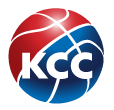 1. SAVEZNI TRENING11.04.2021. 
GODIŠTE:   2006.r.b.prezime i imeklub1Dacić TaraCrvena Zvezda-Beograd2Aranđelović MinjaRadivoj Korać-Beograd3Simović Vera                         Radnički-Beograd4Vesić JanaArt basket-Beograd5Urošević Andrijana             Partizan 1953-Beograd6Danić AnđelaCrvena Zvezda-Beograd7Gagović NađaRas-Beograd8Todorović SofijaČA basket-Čačak9Nedeljković AndreaKraljevo-Kraljevo10Bogdanović JanaSPD Radnički-Kragujevac11Ćosović ImamaNovi Pazar-Novi Pazar12Mitrović MilicaVlasenica-Vlasenica13Lukić NađaSloga-Požega14Marić LanaSivac-Sivac15Bikicki MiaVojvodina 021-Novi Sad16Bokan AnastasijaČelarevo-Čelarevo17Rvović EmaKovin-Kovin18Mihajlović LunaVojvodina 021-Novi Sad19Popović Jovana CvetaČelarevo-Čelarevo20Đorđević VeraGimnazijalac-Pirot21Antić LanaStudent-Niš22Stingić ElenaHajduk Veljko-Negotin23Novaković VladicaSveta Ana-Kuršumlija24Stanković MiljanaHisar-Leskovac